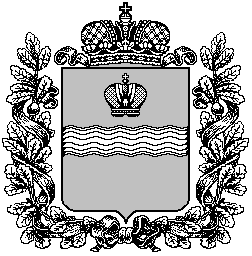 ТЕРРИТОРИАЛЬНАЯ ИЗБИРАТЕЛЬНАЯ КОМИССИЯ МЕДЫНСКОГО  РАЙОНА
Р Е Ш Е Н И Е15 июня  2020 г.				                     			№396г. МедыньОб утверждении средств федерального бюджета, предусмотренных на выплату дополнительной оплаты труда (вознаграждения) членам участковых избирательных комиссий №№ 1701-1713 за работу по подготовке и проведению общероссийского голосования по вопросу одобрения изменений в Конституцию Российской Федерации  Руководствуясь пунктом 4 Порядка выплаты дополнительной оплаты труда (вознаграждения), а также иных выплат в период подготовки и проведения общероссийского голосования по вопросу одобрения изменений в Конституцию Российской Федерации, утвержденного постановлением Центральной избирательной комиссии Российской Федерации № 241/1792-7 от 4 марта 2020 года, территориальная избирательная комиссия Медынского района РЕШИЛА:Утвердить средства федерального бюджета, предусмотренные на выплату дополнительной оплаты труда (вознаграждения) членам участковых избирательных комиссий №№ 1701-1713 за работу по подготовке и проведению общероссийского голосования по вопросу одобрения изменений в Конституцию Российской Федерации согласно приложению.Направить настоящее постановление в участковые избирательные комиссии №№ 1701-1713. 	3. Контроль за исполнением настоящего решения возложить на председателя территориальной избирательной комиссии Медынского района Л.Н. Бабушкину. 4. Разместить настоящее решение на подпортале территориальных избирательных комиссий Калужской области в информационно-коммуникационной сети Интернет по адресу http://admoblkaluga.ru/main/society/goven/election/medynskiy/doc_tik.php.Председатель  территориальной избирательной комиссии                                                                Л.Н. БабушкинаСекретарь  территориальной избирательной комиссии                  И.Ю. Прокшина